ПРИЛОЖЕНИЕ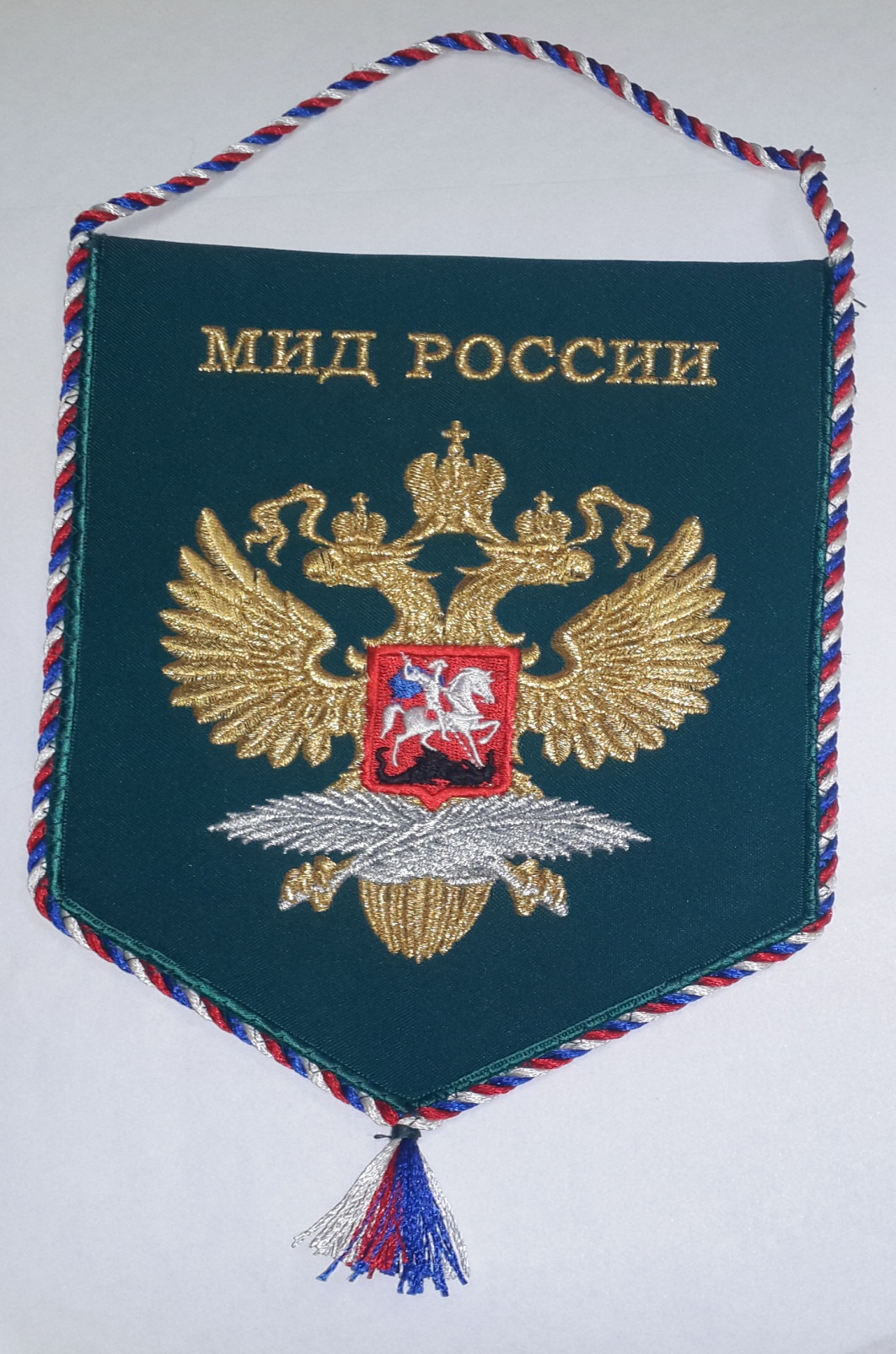 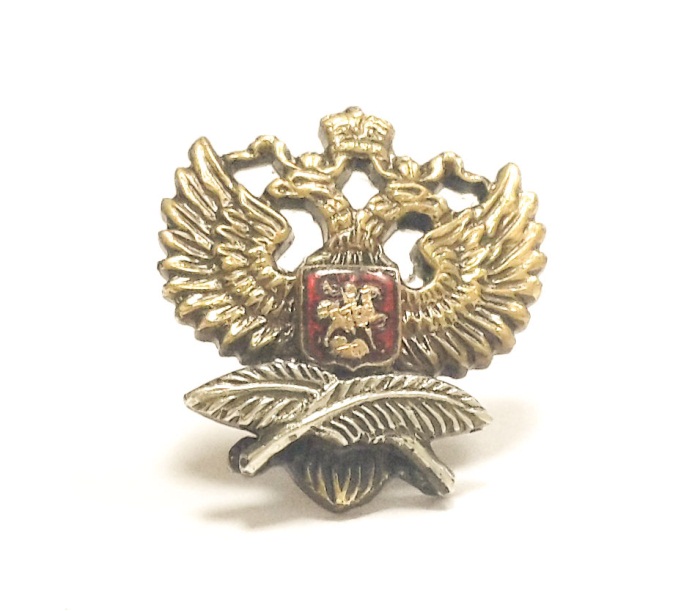 №/№ппНаименование продукцииТехнические характеристикиКол-во.1.Вымпел с символикой «МИД России»Вымпел пятиугольной формы размером в/ш- 21х15 см, из тёмной зелено-синей ткани, материал: габардин 100%  полиэстр (морской волны), с машинной вышивкой геральдического знака-эмблемы «МИД России». В верхней части вымпела на расстоянии 20 мм, от верхнего края золотой  металлизированной нитью надпись «МИД России», выполненная прямым шрифтом с засечками, высотой 11 мм. В центре вымпела геральдический знак-эмблема «МИД России», золотой орел, вышитый металлизированной нитью, держащий в лапах серебряные  пальмовые ветви, также вышитые металлизированной нитью. Размер орла в/ш- 132х115мм. На груди у орла красного цвета щит с изображением Георгия Победоносца белого и синего цветов, поражающего копьём дракона черного цвета. Гербовой щит вышит вискозной нитью. Размер щита в/ш- 30х38мм. Внутри вымпела два слоя прокладочной ткани. По краям вымпел обмётан на оверлоке специальной обмёточной нитью в тон ткани вымпела и обшит шнуром бело-сине- красного цвета с кисточкой.320 шт.2.Значок фрачный с символикой «МИД России»Значок фрачный, геральдический знак-эмблема «МИД России», выполнен из трех составных частей, размер в/ш- 15х13мм.  Двуглавый орел увенчанный тремя коронами, обсеченный по контуру и  имеющий просечки между крыльями, головами и короной. На орле располагаются: гербовый щит с изображением Георгия Победоносца золотого цвета с горячей эмалью (рубин), размером в/ш- 3х4 мм и ажурные обсечные пальмовые ветви из металла белого цвета, размером 10х3 мм. В изготовление значков следует использовать следующие материалы: томпак, нейзильбер, горячая ювелирная  эмаль Дулевского завода. Значок должен иметь цанговый зажим для крепления к одежде.326 шт.